 Carl D Stullar
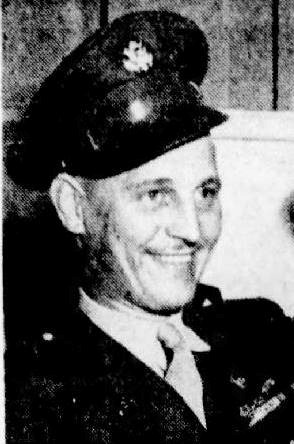 Pvt. Carl D. Stuller was born on February 3, 1918, in Walton, Pennsylvania, to Frank Stuller and Effie Wiser-Stuller. His family moved to Akron, Ohio, where they lived on Wooster Avenue with his two sisters and two brothers. He left school after the eighth grade and went to work as a press operator in a machine shop. He married Lillian E. Martin, in 1936 and was divorced by 1941. He gave his residence as 21 South Broadway, Akron, Ohio.Carl was drafted into the U.S. Army on March 27, 1941, in Cleveland, Ohio, and sent to Fort Knox, Kentucky, for basic training. During basic training, he was assigned to C Company, 192nd Tank Battalion. His basic training was shortened to seven weeks. During week 1, the soldiers did infantry drilling, week 2 was manual arms and marching to music, week 3 was machine gun training, week 4 was pistol usage, the week 5 was M1 rifle firing, week 6 was training with gas masks, gas attacks, pitching tents, and hikes, weeks 7, was spent learning the weapons, firing each one, learning the parts of the weapons and their functions, field stripping and caring for weapons, and the cleaning of weapons.In late March 1941, the 192nd was moved to new barracks at Wilson Road and Seventh Avenue at Ft. Knox. The barracks had bathing and washing facilities in them and a day room. The new kitchens had larger gas ranges, automatic gas heaters, large pantries, and mess halls. One reason for this move was the men from selective service were permanently joining the battalion. A typical day for the soldiers started at 6:15 with reveille, but most of the soldiers were up before this since they wanted to wash and dress. Breakfast was from 7:00 to 8:00 A.M., followed by calisthenics from 8:00 to 8:30. Afterward, the tankers went to various schools within the company. The classes consisted of .30 and .50 caliber machine guns, pistol, map reading, care of personal equipment, military courtesy, and training in tactics. At 11:30 the soldiers stopped what they were doing and cleaned up for mess which was from noon to 1:00 P.M. Afterwards, they attended the various schools which they had been assigned to on January 13, such as mechanics, tank driving, radio operating. The classes lasted for 13 weeks. It is not known what specialized training he received but he may have been trained as a tank mechanic.At 4:30, the soldiers called it a day and returned to their barracks and put on dress uniforms and at five held retreat and followed by dinner at 5:30. After they ate they stood in line to wash their mess kits since they had no mess hall. About January 12, 1941, their mess hall opened and they ate off real plates with forks and knives. They also no longer had to wash their own plates since that job fell on the men assigned to Kitchen Police. After dinner, they were off duty and lights were out at 9:00 P.M., but they did not have to turn in until 10:00 when Taps was played. On June 14th and 16th, the battalion was divided into four detachments composed of men from different companies. Available information shows that C and D Companies, part of Hq Company and part of the Medical Detachment left on June 14th, while A and B Companies, and the other halves of Hq Company and the Medical Detachment left the fort on June 16th. These were tactical maneuvers – under the command of the commanders of each of the letter companies. The three-day tactical road marches were to Harrodsburg, Kentucky, and back. The purpose of the maneuvers was to give the men practice at loading, unloading, and setting up administrative camps to prepare them for the Louisiana maneuvers. Each tank company traveled with 20 tanks, 20 motorcycles, 7 armored scout cars, 5 jeeps, 12 peeps (later called jeeps), 20 large 2½ ton trucks (these carried the battalion’s garages for vehicle repair), 5, 1½ ton trucks (which included the companies’ kitchens), and 1 ambulance. The detachments traveled through Bardstown and Springfield before arriving at Harrodsburg at 2:30 P.M. where they set up their bivouac at the fairgrounds. The next morning, they moved to Herrington Lake east of Danville, where the men swam, boated and fished. The battalion returned to Ft. Knox through Lebanon, New Haven and Hodgenville, Kentucky. At Hodgenville, the men were allowed to visit the birthplace of Abraham Lincoln.In August 1941, the 192nd took part in maneuvers in Louisiana. The entire battalion was loaded onto trucks and sent in a convoy to Louisiana while the tanks and wheeled vehicles were sent by train.During the maneuvers that tanks held defensive positions and usually were held in reserve by the higher headquarters. For the first time, the tanks were used to counter-attack and in support of infantry. Many of the men felt that the tanks were finally being used like they should be used and not as “mobile pillboxes.” After the maneuvers, the battalion was ordered to Camp Polk, Louisiana, instead of returning to Ft. Knox. On the side of a hill, they were informed that they were being sent overseas as part of Operation “PLUM.” Within hours, many of the soldiers had figured out that PLUM stood for the Philippines, Luzon, Manila. Those men 29 years or older were allowed to resign from federal service and replaced with men from the 753rd Tank Battalion. The battalion’s M2A2 tanks and it’s scout cars were replaced with M-3 tanks and half-tracks from the 753rd.The battalion received the orders for duty in the Philippines because of an event that happened during the summer of 1941. A squadron of American fighters was flying over Lingayen Gulf when one of the pilots noticed something odd. He took his plane down and identified a buoy in the water. He came upon more buoys that lined up, in a straight line, in the direction of a Japanese occupied island. When the squadron landed he reported what he had seen. By the time a Navy ship was sent to the area, the buoys had been picked up. It was at that time the decision was made to build up the American military presence in the Philippines.The battalion traveled west over different train routes and arrived in San Francisco. They were taken by the ferry, the U.S.A.T. General Frank M. Coxe, to Angel Island where they were given physicals and inoculated. Anyone who had a medical condition was replaced or held back and scheduled to rejoin the battalion at a later date.The 192nd was boarded onto the U.S.A.T. Gen. Hugh L. Scott and sailed on Monday, October 27. During this part of the trip, many tankers had seasickness, but once they recovered they spent much of the time training in breaking down machine guns, cleaning weapons, and doing KP. The ship arrived at Honolulu, Hawaii, on Sunday, November 2 and had a two-day layover, so the soldiers were given shore leave so they could see the island.On Wednesday, November 5, the ship sailed for Guam but took a southerly route away from the main shipping lanes. It was at this time it was joined by, the heavy cruiser, the U.S.S. Louisville and, another transport, the S.S. President Calvin Coolidge. Sunday night, November 9, the soldiers went to bed and when they awoke the next morning, it was Tuesday, November 11. During the night, while they slept, the ships had crossed the International Dateline.On Saturday, November 15, smoke from an unknown ship was seen on the horizon. The Louisville revved up its engines, its bow came out of the water, and it shot off in the direction of the smoke. It turned out the smoke was from a ship that belonged to a friendly country. The Louisville intercepted two other ships that were Japanese freighters carrying scrap metal.When they arrived at Guam on Sunday, November 16, the ships took on water, bananas, coconuts, and vegetables before sailing for Manila the next day. At one point, the ships passed an island at night and did so in total blackout. This for many of the soldiers was a sign that they were being sent into harm’s way. The ships entered Manila Bay, at 8:00 A.M., on Thursday, November 20, and docked at Pier 7 later that morning. At 3:00 P.M., most of the soldiers were taken by bus to Ft. Stotsenburg. Those who drove trucks drove them to the fort, while the maintenance section remained behind at the pier to unload the tanks.At the fort, they were greeted by Colonel Edward P. King, who apologized they had to live in tents along the main road between the fort and Clark Airfield. He made sure that they had what they needed and received Thanksgiving Dinner – a stew thrown into their mess kits – before he went to have his own dinner. Ironically, November 20 was the date that the National Guard members of the battalion had expected to be released from federal service.The members of the battalion pitched the World War I tents in an open field halfway between the Clark Field Administration Building and Fort Stotsenburg. The tents were set up in two rows and five men were assigned to each tent. There were two supply tents and meals were provided by food trucks stationed at the end of the rows of tents. The area was near the end of a runway used by B-17s for takeoffs. The planes flew over the tents at about 100 feet blowing dirt everywhere and the noise was unbelievable. At night, they heard the sounds of planes flying over the airfield which turned out to be Japanese reconnaissance planes.For the next seventeen days, the tankers spent much of their time removing cosmoline from their weapons. They also spent a large amount of time loading ammunition belts. On December 1, the tanks were ordered to the perimeter of Clark Field to guard against Japanese paratroopers.On the morning of December 8, the officers of the battalions met and were informed of the Japanese attack on Pearl Harbor hours earlier. The 192nd letter companies were brought up to full strength at the perimeter of Clark Airfield. All morning long, the sky was filled with American planes. At noon, all the planes landed and the pilots went to lunch and parked their planes in a straight line outside the mess hall to be refueled.At 12:45 planes approached the airfield from the north. It was lunchtime and members of the tank crews were leaving the mess hall. The tankers with the tanks at the airfield counted 54 planes. When bombs began exploding, the men knew the planes were Japanese. After the attack, the 192nd remained at Ft. Stotsenburg for almost two weeks. They were then sent to the Lingayen Gulf area where the Japanese had landed.The tank battalion received orders on December 21st that it was to proceed north to Lingayen Gulf. Because of logistics problems, the B and C Companies soon ran low on gas. When they reached Rosario, there was only enough for one tank platoon, from B Company, to proceed north to support the 26th Cavalry.On December 23 and 24, the battalion was in the area of Urdaneta. The bridge they were going used to cross the Agno River was destroyed and the tankers made an end run to get south of the river. As they did this, they ran into Japanese resistance early in the evening. They successfully crossed the river in the Bayambang Province.On December 25, the tanks of the battalion held the southern bank of the Agno River from Carmen to Tayung, with the tanks of the 194th holding the line on the Carmen-Alcala-Bautista Road. The tanks held the position until 5:30 in the morning on December 27.The tankers fell back toward Santo Tomas near Cabanatuan on December 27, and at San Isidro south of Cabanatuan on December 28 and 29. While there, the bridge over the Pampanga River was destroyed, they were able to find a crossing over the river.At Cebu, C Company’s tanks were hidden in the brush. The Japanese troops passed the tanks for three hours without knowing that they were there. While the troops passed, Lt. William Gentry was on his radio describing what he was seeing. It was only when a Japanese soldier tried to take a short cut through the brush, that his tank was hidden in, that the tanks were discovered. The tanks turned on their sirens and opened up on the Japanese. They then fell back to Cabanatuan.C Company was re-supplied and withdrew to Baluiag where the tanks encountered Japanese troops and ten tanks. It was at Baluiag that C Company’s tanks won the first tank battle victory of World War II against enemy tanks. After the battle, C Company made its way south. When it entered Cabanatuan, it found the barrio filled with Japanese guns and other equipment. The tank company destroyed as much of the equipment as it could before proceeding south.On December 31, 1941, the commanding officer of C Company sent out reconnaissance patrols north of the town of Baluiag. The patrols ran into Japanese patrols, which told the Americans that the Japanese were on their way. Knowing that the railroad bridge was the only way into the town and to cross the river, the company set up its defenses in view of the bridge and the rice patty it crossed.Early on the morning of the 31st, the Japanese began moving troops and across the bridge. The engineers came next and put down planking for tanks. A little before noon Japanese tanks began crossing the bridge.Later that day, the Japanese had assembled a large number of troops in the rice field on the northern edge of the town. One platoon of tanks under the command of 2nd Lt. Marshall Kennady was to the southeast of the bridge. Lt. Gentry’s tanks were to the south of the bridge in huts, while the third platoon commanded by Capt Harold Collins was to the south on the road leading out of Baluiag. 2nd Lt. Everett Preston had been sent south to find a bridge to cross to attack the Japanese from behind.Major Morley came riding in his jeep into Baluiag. He stopped in front of a hut and was spotted by the Japanese who had lookouts in the town’s church’s steeple. The guard became very excited so Morley, not wanting to give away the tanks positions, got into his jeep and drove off. Bill had told him that his tanks would hold their fire until he was safely out of the village.When Gentry felt the Morley was out of danger, he ordered his tanks to open up on the Japanese tanks at the end of the bridge. The tanks then came smashing through the huts’ walls and drove the Japanese in the direction of Lt. Marshall Kennady’s tanks. Kennady had been radioed and was waiting.Kennady’s platoon held it’s fire until the Japanese were in view of his platoon and then joined in the hunt. The Americans chased the tanks up and down the streets of the village, through buildings and under them. By the time Bill’s unit was ordered to disengage from the enemy, they had knocked out at least eight enemy tanks.The tankers withdrew to Calumpit Bridge after receiving orders from Provisional Tank Group. When they reached the bridge, they discovered it had been blown. Finding a crossing the tankers made it to the south side of the river. Knowing that the Japanese were close behind, the Americans took their positions in a harvested rice field and aimed their guns to fire a tracer shell through the harvested rice. This would cause the rice to ignite which would light the enemy troops.The tanks were spaced about 100 yards apart. The Japanese crossing the river knew that the Americans were there because the tankers shouted at each other to make the Japanese believe troops were in front of them. The Japanese were within a few yards of the tanks when the tanks opened fire.Lighting the rice stacks, the Americans opened up with small fire. They then used their 37 mm guns. The fighting was such a rout that the tankers were using 37 mm shells to kill one Japanese soldier.The tank company was next sent to the barrio of Porac to aid the Filipino army which was having trouble with Japanese artillery fire. From a Filipino lieutenant, Gentry learned where the guns were and attacked. Before the Japanese withdrew, the tankers had knocked out three of the guns.After this, the tanks withdrew to the Hermosa Bridge and held it on the north side until all the troops were across. The tanks then crossed to the south and destroyed the bridge which held the Japanese up for a few days. This was the beginning of the Battle of Bataan.In addition to serving as a rearguard, the tankers burnt everything that was being left behind. They burnt warehouses, banks, and businesses that would help the Japanese.In early February, the Japanese attempted to land troops behind the main battle line on Bataan on a small peninsula. The troops were quickly cut off and when they attempted to land reinforcements, they were landed in the wrong place. The fight to wipe out these two pockets became known as the Battle of the Points.The Japanese had been stopped, but the decision was made by Brigadier General Clinton A. Pierce that tanks were needed to support the 45th Infantry Philippine Scouts. He requested the tanks from the Provisional Tank Group.On February 2, a platoon of C Company tanks was ordered to Quinan Point where the Japanese had landed troops. The tanks arrived about 5:15 P.M. He did a quick reconnaissance of the area, and after meeting with the commanding infantry officer, made the decision to drive tanks into the edge of the Japanese position and spray the area with machine-gun fire. The progress was slow but steady until a Japanese .37 milometer gun was spotted in front of the lead tank, and the tanks withdrew. It turned out that the gun had been disabled by mortar fire, but the tanks did not know this at the time. The decision was made to resume the attack the next morning, so 45th Infantry dug in for the night.The next day, the tank platoon did reconnaissance before pulling into the front line. They repeated the maneuver and sprayed the area with machine gunfire. As they moved forward, members of the 45th Infantry followed the tanks. The troops made progress all day long along the left side of the line. The major problem the tanks had to deal with was tree stumps which they had to avoid so they would not get hung up on them. The stumps also made it hard for the tanks to maneuver. Coordinating the attack with the infantry was difficult, so the decision was made to bring in a radio car so that the tanks and infantry could talk with each other.On February 4, at 8:30 A.M. five tanks and the radio car arrived. The tanks were assigned the numbers 1, 2, 3, 4, 5, so each tank commander knew which tank was receiving an order. Each tank also received a walkie-talkie, as well as the radio car and infantry commanders. This was done so that the crews could coordinate the attack with the infantry and send so that the tanks could be ordered to where they were needed. The Japanese were pushed back almost to the cliffs when the attack was halted for the night.The attack resumed the next morning and the Japanese were pushed to the cliff line where they hid below the edge of the cliff out of view. It was at that time that the tanks were released to return to the 192nd.C Company also took part in the Battle of the Pockets to wipe out Japanese soldiers who had been trapped behind the main defensive line. The tanks would enter the pocket one at a time to replace a tank in the pocket. Another tank did not enter the pocket until a tank exited the pocket.During some of the actions against the Japanese, the Japanese sent soldiers, carrying gasoline cans, against the tanks. The Japanese would attempt to jump onto the tanks, pour gasoline into the vents on the back of the tanks and set them on fire. If the tankers could not machine-gun them before they got to the tanks, the crew of another tank would shoot them as they stood on the tanks. The tankers did not like to do this because of what it did to the crews inside the tanks.Since the tanks were riveted, when the turrets were hit by machine-gun fire, the rivets would pop and ricochet inside the tanks. The rivets sparked when they hit the sides of the crew compartment. This situation was made worse by the loud sound of bullets from machine guns hitting the tank. The biggest danger from the rivets was the possibility that one could hit one of the tankers in the eye.To exterminate the Japanese, two methods were used. The first was to have three Filipino soldiers ride on the back of the tank. As the tank went over a Japanese foxhole, the Filipinos dropped three hand grenades into the foxhole. Since the grenades were from WWI, one out of three usually exploded.The other method used to kill the Japanese was to park a tank with one track over the foxhole. The driver gave the other track power resulting in the tank going around in a circle and grinding its way down into the foxhole. The tankers slept upwind of their tanks.In March, the amount of gasoline was reduced to 15 gallons a day for all vehicles except the tanks. This would later be dropped to ten gallons a day. At the same time, food rations were cut in half again. Also at this time, Gen. Weaver suggested to Gen. Wainwright that a platoon of tanks be sent to Corregidor, which he declined.On April 3, 1942, the Japanese broke through the east side of the main defensive line on Bataan. C Company was pulled out of its position along the west side of the line. They were ordered to reinforce the eastern portion of the line. Traveling south to Mariveles, the tankers started up the eastern road but were unable to reach their assigned area due to the roads being blocked by retreating Filipino and American forces.The evening of April 8, Gen. Edward P. King decided that further resistance was futile, since approximately 25% of his men were healthy enough to fight, and he estimated they would last one more day. In addition, he had over 6,000 troops who sick or wounded and 40,000 civilians who he feared would be massacred. At 10:30 that night, he sent his staff officers to negotiate surrender terms.Tank battalion commanders received this order: “You will make plans, to be communicated to company commanders only, and be prepared to destroy within one hour after receipt by radio, or other means, of the word ‘CRASH’, all tanks and combat vehicles, arms, ammunition, gas, and radios: reserving sufficient trucks to close to rear echelons as soon as accomplished.”On the morning of April 9, 1942, at 6:45 the tankers received the order “crash” and destroyed their tanks. After destroying their tank, Carl and others decided that they would attempt to reach Corregidor. Making their way along the coast they came on a boat that had engine problems. Being tankers they worked on the engine and got it working.The soldiers convinced the ship’s owner, at gunpoint, to take them to Corregidor that night. When they neared the island, they used a flashlight to signal the island. When they were acknowledged, they were given directions on how to navigate the minefield.What Carl did on Corregidor is not known. During his time on the island, he became friends with EM1/c William Selby. Selby was also from Akron and grew up a few miles from Carl. It is known that Carl became a Prisoner of War when the island was surrendered to the Japanese on May 6, 1942. He remained on the island for two weeks before being transported by barge to a point off Bataan. Offshore the POWs jumped into the water and swam to shore. Onshore, they worked on a damaged pier filling in bomb craters before being marched through Manila to Bilibid Prison. From Bilibid, he was sent to Cabanatuan #3.Once at Cabanatuan, Carl went out on a scrap metal detail to Bataan. The POWs brought the scrap to San Fernando. From there, it was sent to Manila. He remained on the detail before he was returned to Cabanatuan.The camp was actually three camps. Camp 1 was where the men who captured on Bataan and taken part in the death march where held. Camp 2 did not have an adequate water supply and was closed. It later reopened and housed Naval POWs. Camp 3 was where those men captured when Corregidor surrendered were taken. In addition, men from Bataan who had been hospitalized when the surrender came were sent to the camp. Camp 3 was later consolidated into Camp 1.Once in the camp, the POWs were allowed to run the camp. The Japanese only entered if they had an issue they wanted to deal with. To prevent escapes, the POWs set up a detail that patrolled the fence of the camp. The reason this was done was that those who did escape and were caught were tortured before being executed, while the other POWs were made to watch. It is believed that no POW successfully escaped from the camp.In the camp, the Japanese instituted the “Blood Brother” rule. If one man escaped the other nine men in his group would be executed. POWs caught trying to escape were beaten. Those who did escape and were caught were tortured before being executed. It is not known if any POW successfully escaped from the camp.The barracks in the camp were built to house 50 POWs, but most had between 60 to 120 POWs in them. The POWs slept on bamboo slats, without mattresses, bedding, or mosquito netting. Many quickly became ill. The POWs were assigned to barracks which meant that the members of their group lived together, went out on work details together, and would be executed together since they were Blood Brothers.The POWs were sent out on work details one was to cut wood for the POW kitchens. The two major details were the farm detail and the airfield detail which lasted for years. A typical day on any detail lasted from 7:00 A.M. until 5:00 P.M. The POWs on the farm detail would have to go to a shed each morning to get tools. As they left the shed, the Japanese guards thought it was great fun to hit them over their heads.The detail was under the command of “Big Speedo” who spoke very little English. When he wanted the POWs to work faster, he told the POWs “speedo.” Although he was known to have a temper, the POWs thought he was fair. Another guard was “Little Speedo” who was smaller and also used “speedo” when he wanted the POWs to work faster. The POWs also felt he was pretty fair in his treatment of them.“Smiley” was another guard who always had a smile on his face but could not be trusted. He was the meanest of the guards and beat men up for no reason. He liked to hit the POWs with the club. Any prisoner who he believed was not working hard enough got knocked over with it. Any prisoner who he believed was not working hard enough got knocked over with it. Each morning, after arriving at the farm, the POWs went into a tool shed to get their tools. As they left the shed, the guards hit them on their heads.Other POWs worked in rice paddies. While working in the fields, the favorite punishment given to the men in the rice paddies was to have their faces pushed into the mud and stepped on by a guard to drive their faces deeper into the mud. Returning from a detail the POWs bought or were given, medicine, food, and tobacco, which they somehow managed to get into the camp even though they were searched when they returned.Rice was the main food given to the POWs fed to them as “lugow” which meant “wet rice.” During their time in the camp, they received few vegetables and almost no fruit. Once in a while, they received bread.The camp hospital consisted of 30 wards that could hold 40 men each, but it was more common for them to have 100 men in them. Each man had approximately an area of 2 feet by 6 feet to lie in. The sickest POWs were put in “Zero Ward,” which was called this because it was missed by the Japanese when they counted barracks.The Japanese put a fence up around the building to protect themselves and would not go into the area. There were two rolls of wooden platforms around the perimeter of the building. The sickest POWs were put on the lower platform which had holes cut into it so they could relieve themselves. Most of those who entered the ward died.After arriving in the camp, Carl decided that volunteering to go to in the hope things would be better. “We were told that we could be volunteered to be moved to Japan prison camps and we were sold on the idea that the food there would be much better than Cabanatuan.” Selby attempted to convince Carl to stay at Cabanatuan, but he would not listen. “I wish I had,” he said.On July 2, 1944, Carl was one of the POWs sent to the Port Area of Manila and boarded onto the Canadian Inventor.  He volunteered to go because he believed he would get more food there.  In his own words, “And I guessed wrong. I didn’t get as much to eat as we did at Cabanatuan – and that was precious little.” The ship sailed on July 4 but returned to Manila with boiler problems on July 5. It remained in harbor for eleven days while repairs were made. The entire time the POWs remained in the ship’s holds.The ship sailed again on July 16, as part of a convoy, and suffered additional boiler problems and was left behind by the convoy. Somehow the ship safely made it to Takao, Formosa, arriving on July 23. At Takao, the ship loaded salt into the holds. It sailed on August 4 and arrived at Keelung, Formosa, with additional boiler problems. It remained there for twelve days until it sailed on August 17 and arrived at Moji, Japan, on September 1.The POWs disembarked and formed into detachments of 100 men. They were marched to the train station and rode the train to the various camps along the way. Carl was taken to Fukuoka #17 where the POWs lived in 33 barracks that were 16 feet wide by 120 feet long. Each one was divided into ten rooms which were shared by four to six POWs. A latrine was located at one end of the barracks.At the camp, the POWs worked in a condemned coal mine where each team of POWs was expected to load three cars of coal a day. The POWs worked 12-hour workdays with the constant threat of rocks falling on them. Those POWs who the Japanese believed were not working hard enough were beaten. The POWs worked in three shifts with a 30-minute lunch and one day off every ten days.The camp was surrounded by a 12-foot wooden fence that had three heavy gauge electrified wires attached to it. The first wire was attached at six feet with the others higher up. The POWs lived in 33 one-story barracks 120 feet long and 16 feet wide and divided into ten rooms. Officers slept four men to a room while enlisted men slept from four to six men in a room. Each room was lit by a 15-watt bulb, and at the end of each building was a latrine with three stools and a urinal. The POWs slept on beds that were 5 feet 8 inches long by 2½ feet wide and made of a tissue paper and cotton batting covered with a cotton pad. Three heavy cotton blankets were issued to each POW plus a comfortable made of tissue paper, scrap rags, and scrap cotton.Life at the camp was hard and there were prisoners who would steal from other prisoners. To prevent this from happening, the POWs would “buddy-up” with each other. Another problem in the camp was that POWs traded their food rations for cigarettes. POWs who did this were referred to as “future corpses.” The situation got so bad that the Japanese finally stepped in and stopped it.A meal consisted of rice and vegetable soup three times a day. Those POWs working in the mine received 700 grams a day, while camp workers received 450 grams a day. Officers, since they were not required to work, received 300 grams a day. Those working in the mine received three buns every second day since they did not return to camp for lunch.Their meals were cooked in the camp kitchen which was manned by 15 POWs. Seven of the POWs were professional cooks. The kitchen had 11 cauldrons, 2 electric baking ovens, 2 kitchen ranges, 4 storerooms, and an icebox. To supplement their diets, the prisoners also ate dog meat, radishes, potato greens, and seaweed. As they entered the mess hall, they would say their POW number to a POW at a wooden board. He would take a nail and place it in the hole in front of the man’s number. After all the POWs had been fed, the board was cleared for the next meal.There were also bathing rooms in the camp with two bathing tanks that were 30 feet long, 10 feet wide, and 4 feet deep. The tubs were heated with very hot water. The POWs working in the mine bathed during the winter after cleaning themselves before entering the tubs. They did not bathe during the summer months to prevent skin diseases.The camp hospital was a building of ten rooms that could each hold 30 men. There was an isolation ward for 15 POWs usually men suffering from tuberculosis. The POW doctors had little to no medicines or medical supplies to treat the ill. Dental treatment consisted of removing teeth without anesthesia.In addition, the sick were forced to work. The Japanese camp doctor allowed the sick, who could walk, to be sent into the mine. He also took the Red Cross medical supplies meant for the POWs for his own use and failed to provide adequate medical treatment. Food that came in the packages was eaten by the guards. Those POWs working in the mine were given more Red Cross supplies than the other POWs.Corporal punishment was an everyday occurrence at the camp. The guards beat the POWs for the slightest reason and continued until the POW was unconscious. The man was then taken to the guardhouse and put in solitary confinement without food or water for a long period of time.The Japanese interpreter in the camp refused to perform his duties resulting in the POWs receiving beatings because they could not explain the situation. He also would inform the guards of any alleged violations of camp rules which resulted in the POWs being severely beaten. This happened frequently at the mine with the interpreter usually the person responsible. He also, for no reason, slapped and beat the POWs.On one occasion in November 1944, shirts had been stolen from a bundle in a building. The Japanese ordered all the POWs to assemble and told them that they would not be fed until the shirts were returned. The men returned the shirts anonymously, and the POWs received their meal at 10:00 P.M.During the winter, the POWs were made to stand at attention and had water thrown on them as they stood in the cold, or they were forced to kneel on bamboo poles. It is known that the POWs were made to stand in water and shocked with electrical current. At some point, Jim recalled, two POWs were tied to a post and left to die. This was done they had violated a camp rule.At some point in 1945, William was transferred to Fukuoka #1. The date this transfer took place is not known. The camp also was home to the military hospital the POWs were sent to, so William may have been transferred because of illness.It is known that medical supplies were withheld from the sick POWs resulting in deaths of many POWs. These supplies were misappropriated by the Japanese and used by them. This included medicines, medical instruments, food, shoes, clothing, and blankets.It is known that medical supplies were withheld from the sick POWs resulting in deaths of many POWs. These supplies were misappropriated by the Japanese and used by them. This included medicines, medical instruments, food, shoes, clothing, and blankets. To get medical supplies for the sick, the medical staff pooled their money and bought the Red Cross supplies from the Japanese.The sick and weak were forced to do calisthenics, at the end of the day, even though they were unfit to do them. If they could not do them, they were beaten and made to stand at attention, for long periods of time, holding buckets of water over their heads. On one occasion, all the POWs in the camp were ordered to form formation, and each man was slapped in the face for no reason.On August 9, 1945, some of the POWs saw the atomic bomb dropped on Nagasaki. Those who saw it described that it was a sunny day and that the explosion still lit up the sky. The pillar of smoke that rose from the bomb was described as having all the colors of the rainbow. Afterward, the POWs saw what they described as a fog blanketing Nagasaki which seemed to have vanished.The POWs went to work and talked to the Japanese civilians who spoke about how those, who had survived the blast, would touch their heads and pull out their hair. They stated these Japanese died within days. They also told of how they heard about a detachment of Japanese soldiers sent into Nagasaki to recover victims and how its members suffered the same fate.When the POWs came out of the mine, they found that the next shift of POWs was not waiting to go to work. That night, the POWs were made to stand at attention for two hours. They all had their blankets because they believed they were going to be moved. Instead, they were returned to their barracks. The next day, when it was their turn to go to work, they were told it was a holiday, and they had the day off. They knew something was up because they had never had a holiday off before this.Finally, the POWs were gathered in the camp and told that Japan and the United States were now friends. They were also told to stay in the camp. They also found a warehouse with Red Cross packages and distributed the packages to the camp. The camp was liberated on September 13, by a POW Recovery Team and on September 18, at 7:09 A.M., the POWs left the camp and were taken to the Dejima Docks at Nagasaki, where they boarded a ship and were returned to the Philippines.He was promoted to Staff Sergeant. Boarding the U.S.A.T. General R. L. Howze, the ship sailed on September 23, 1945, arriving at San Francisco on October 16, 1945. From there, he was taken to Letterman General Hospital for more medical treatment.Carl returned home and on December 15, 1945, and married Mildred Luttrell. After working as a mechanic, he moved to Hull, Wisconsin and bought a farm where he raised hogs. It appears that he and his wife divorced and that he moved to Tampa, Florida, where he died on November 7, 1991. He was buried at Florida National Cemetery in Plot 112, Site 2811, Bushnell, Florida.It should be mentioned after Carl returned home, he was reunited with his friend William Selby in Akron. Both men believed that the other had died as a POW.Credit:  Opolony Bataan Commemorative Research Project:https://bataanproject.com/provisional-tank-group/stullerm-pvt-carl-d/